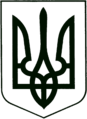    УКРАЇНА
          МОГИЛІВ-ПОДІЛЬСЬКА МІСЬКА РАДА
        ВІННИЦЬКОЇ ОБЛАСТІ   Р І Ш Е Н Н Я  №172Про затвердження Порядку організації роботи у Могилів – Подільській міській раді щодо оприлюднення на єдиному веб – порталі використання публічних коштів інформації згідно вимог Закону України «Про відкритість використання публічних коштів»	Керуючись ст.ст. 26, 59 Закону України «Про місцеве самоврядування в Україні», з метою забезпечення виконання вимог Закону України «Про відкритість використання публічних коштів», -                                               міська рада ВИРІШИЛА:Затвердити Порядок організації роботи виконавчими органами Могилів – Подільської міської ради щодо оприлюднення на єдиному веб – порталі використання публічних коштів інформації згідно вимог Закону України «Про відкритість використання публічних коштів».Керівникам виконавчих органів Могилів-Подільської міської ради, підприємств та установ, засновниками яких є міська рада, розробити накази (розпорядження) про призначення відповідальної особи за ведення оприлюднення інформації відповідно вимог Закону України «Про відкритість використання публічних коштів».Головним бухгалтерам виконавчих органів Могилів – Подільської міської ради забезпечити реєстрацію на єдиному веб – порталі використання публічних коштів службового кабінету.Дане рішення оприлюднити на офіційному веб - сайті міської ради та в газеті «Краяни».Контроль за виконанням даного рішення покласти на секретаря міської ради, в.о. першого заступника міського голови Гоцуляка М.В. та на постійну комісію з питань бюджету, економіки, промисловості та комунальної власності (Рижикова В.І.).            Міський голова	                                                    П. БровкоДодаток  до рішення 8 сесії міської ради 7 скликання від 26.04.2016 року № 172ПОРЯДОКорганізації роботи виконавчими органами Могилів – Подільської міської ради щодо оприлюднення на єдиному веб – порталі використання публічних коштів інформації згідно вимог Закону України «Про відкритість використання публічних коштів»1. Обов’язок оприлюднення на єдиному веб – порталі використання публічних коштів інформації про використання публічних коштів виконавчими органами Могилів – Подільської міської ради згідно з вимогами Закону України «Про відкритість використання публічних коштів» (далі – Закон) покладається на Головних бухгалтерів виконавчих органів Могилів – Подільської міської ради, а за його відсутності – на особу, що тимчасово виконує його обов’язки (далі – Відповідальна особа).2. Інформація, що оприлюднюється згідно з Законом, готується розпорядниками та одержувачами коштів місцевих бюджетів, та подається ними для оприлюднення на єдиному веб – порталі використання публічних коштів.3. Відповідальна особа здійснює реєстрацію службового кабінету на єдиному веб – порталі використання публічних коштів.4. Відповідальність за недостовірність і неповноту інформації, оприлюдненої згідно з Законом, несуть керівники розпорядників та одержувачів коштів місцевих бюджетів.5. Відомості, що оприлюднюються згідно з Законом, повинні бути повними, правдивими, точними та реально відображати фактичні дані станом на відповідну дату або за відповідний період часу.  Оприлюднення на єдиному веб – порталі використання   публічних коштів інформації визначеної пунктом 1 статі 3 Закону України «Про відкритість використання публічних коштів» здійснюється Відповідальною особою щоквартально, не пізніше як за 35 днів після закінчення звітного кварталу.6. Єдиний веб – портал використання публічних коштів є офіційним державним інформаційним ресурсом у мережі Інтернет, на якому оприлюднюється інформація згідно з цим Законом. Доступ до інформації, оприлюдненої на єдиному веб – порталі використання публічних коштів, є вільним та безоплатним.7. Інформація про використання публічних коштів, що підлягає оприлюдненню, надається за встановленими законодавством України формами та має містити такі відомості:у разі використання коштів місцевих бюджетів:- розпорядник (одержувач) бюджетних коштів (найменування, ідентифікаційний код юридичної особи, місцезнаходження, прізвище, ім’я по батькові керівника);- головний розпорядник бюджетних коштів (найменування, місцезнаходження, прізвище, ім’я по батькові керівника);- обсяги бюджетних призначень призначень та/або бюджетних асигнувань на відповідний бюджетний період – всього  та в розрізі бюджетних програм;- обсяги проведених видатків бюджету та наданих кредитів з бюджету за звітний період – всього та в розмірі бюджетних програм (при цьому зазначаються також види та обсяги відповідних надходжень щодо коштів спеціального фонду бюджету);- інформацію про укладені за звітний період договори (предмет договору, виконавець (найменування, ідентифікаційний код юридичної особи, місцезнаходження, прізвище,ім’я та по батькові керівника), вартість договору, ціна за одиницю (за наявності), процедура закупівлі або обгрунтування її відсутності з посиланням на закон, обсяг платежів за договором у звітному періоді, строк дії договору);- інформація про стан виконання договорі, укладених у попередні звітні періоди, з усіма додатками, які є їх невід'ємною частиною (предмет договору, виконавець(найменування, ідентифікаційний код юридичної особи, місцезнаходження), вартість договору, ціна за одиницю (за наявності), кількість закупленого товару, робіт та/або послуг, проведена процедура закупівлі або обгрунтування її відсутності з посиланням на закон, обсяг платежів за договором у звітному періоді, наявність або відсутність претензій і штрафних санкцій, що виникли в результаті виконання договору, акти виконання договору (акти наданих послуг, приймання – передачі, виконання робіт ) за наявності);- кількість службових відряджень, у тому числі із зазначенням кількості закордонних відряджень, загальний обсяг витрат на службові відрядження, у тому числі із зазначенням обсягу витрат на закордонні відрядження.Інформація, зазначена в цьому пункті, оприлюднюється щоквартально, не пізніш як за 35 днів після закінчення звітного кварталу, та зберігається в режимі вільного доступу протягом трьох років з дня оприлюднення;у разі використання коштів підприємств, отриманих ними від їхньої господарської діяльності:- підприємство (найменування, ідентифікаційний код юриидчнох особи, місцезнаходження, прізвище, ім’я та по батькові керівника);- орган управління майном підприємства (найменування, місцезнаходження, прізвище, ім’я та по батькові керівника);- обсяг платежів за договорами за звітний період- у розрізі товарів, робіт і послуг;- відомості про договори, укладені за звітний період, загальна вартість яких перевищує 1 мільйон гривень (предмет договору, виконавець (найменування, ідентифікаційний код юридичної особи, місцезнаходження, прізвище, ім’я та по батькові керівника), вартість договору, ціна за одиницю (за наявності). строк дії договору); 	- відомості про стан виконання договорів, укладених за попередні звітні періоди, які продовжують виконуватися, загальна вартість яких перевищує 1 мільйон гривень (предмет договору, виконавець (найменування, ідентифікаційний код юридичної особи, місцезнаходження, прізвище, ім'я та по батькові керівника), вартість договору, ціна за одиницю (за наявності), обсяг платежів за договором у звітному періоді, наявність або відсутність претензій і штрафних санкцій, що виникли в результаті виконання договору, акти виконання договору (акти наданих послуг, приймання-передачі, виконаних робіт) за наявності).Інформація, зазначена в цьому пункті, оприлюднюється щорічно, не пізніше 31 січня року, наступного за звітним роком, та зберігається в режимі вільного доступу протягом трьох років з дня оприлюднення;3) у разі використання коштів загальнообов’язкового державного соціального страхування та коштів Пенсійного фонду:- підприємство, установа, організація (найменування, ідентифікаційний код юридичної особи, місцезнаходження, прізвище, ім’я та по батькові керівника), що використовує кошти загальнообов'язкового державною соціального страхування та/або кошти Пенсійного фонду;  - обсяги надходжень та витрат, затверджені на відповідний рік;    - обсяги надходжень та витрат за звітний період;- інформація про укладені за звітний період договори (предмет договору, виконавець (найменування, ідентифікаційний код юридичної особи, місцезнаходження, прізвище, ім’я та по батькові керівника), вартість договору, ціна за одиницю (за наявності), проведена процедура закупівлі або обгрунтування її відсутності з посиланням на закон, обсягплатежів за договором у звітному періоді, строк дії договору);- інформація про стан виконання договорів (предмет договору, виконавець (найменування, ідентифікаційний код юридичної особи, місцезнаходження, прізвище, ім’я та по батькові керівника), вартість договору, ціна за одиницю (за наявності), проведена процедура закупівлі або обгрунтування її відсутності з посиланням на закон, обсяг платежів за договором у звітному періоді, наявність або відсутність претензій і штрафних санкцій, що виникли в результаті виконання договору, акти виконання договору (акти наданих послуг, приймання-передачі, виконаних робіт) за наявності);- кількість службових відряджень, у тому числі із зазначенням кількості закордонних відряджень, загальний обсяг витрат на службові відрядження, у тому числі із зазначенням обсягу витрат на закордонні відрядження.Інформація, зазначена в цьому пункті, оприлюднюється щоквартально, не пізніш як за 35 днів після закінчення звітного кварталу, та зберігається в режимі вільного доступу протягом трьох років з дня оприлюднення.8. Відповідальність за порушення вимог Закону несуть керівники розпорядників та одержувачів коштів місцевих бюджетів, підприємств. Зазначені особи несуть відповідальність за такі порушення:1) оприлюднення інформації відповідно до Закону;2) оприлюднення недостовірної, неточної або неповної інформації;	3) несвоєчасне оприлюднення інформації.     Секретар міської ради                                                        М. Гоцуляк        Від 26.04.2016 р.8 сесії7 скликання